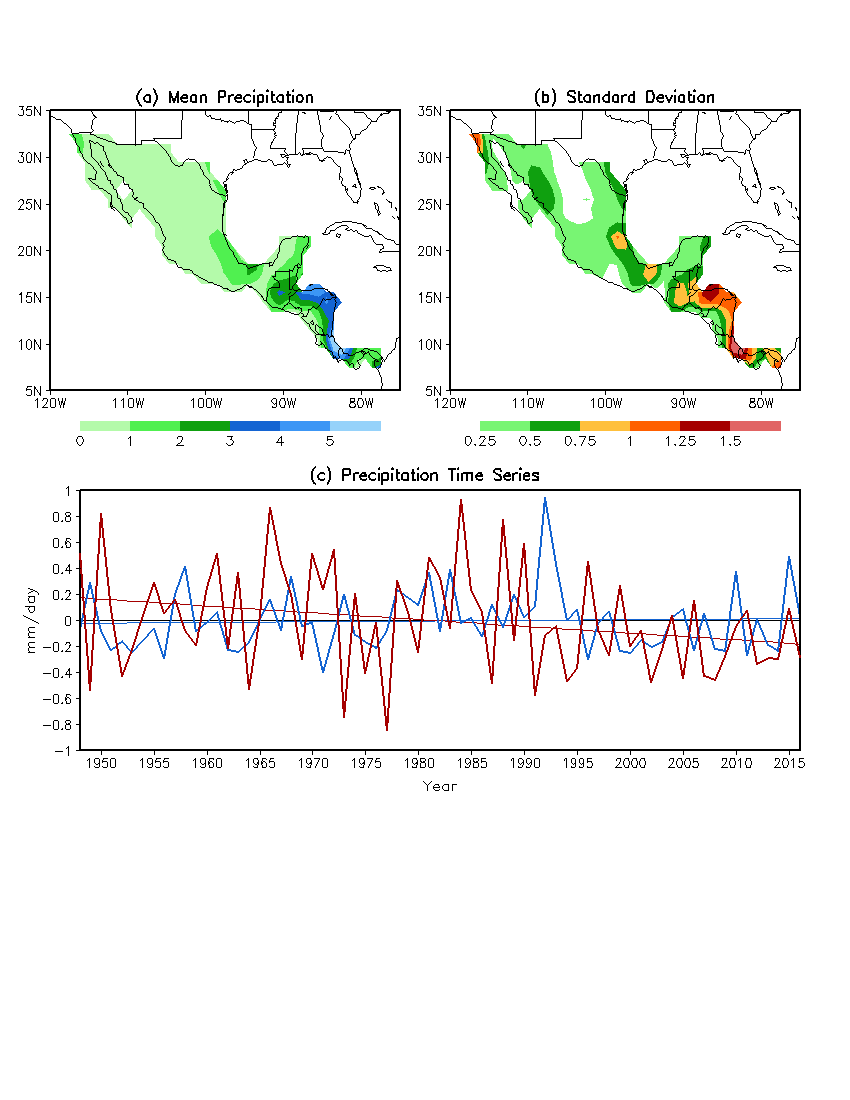 /cpc/home/hwang/2015_Mexico/2016_OBS_prs2c_clm-sd_dex_Fig1.gsFig1.gif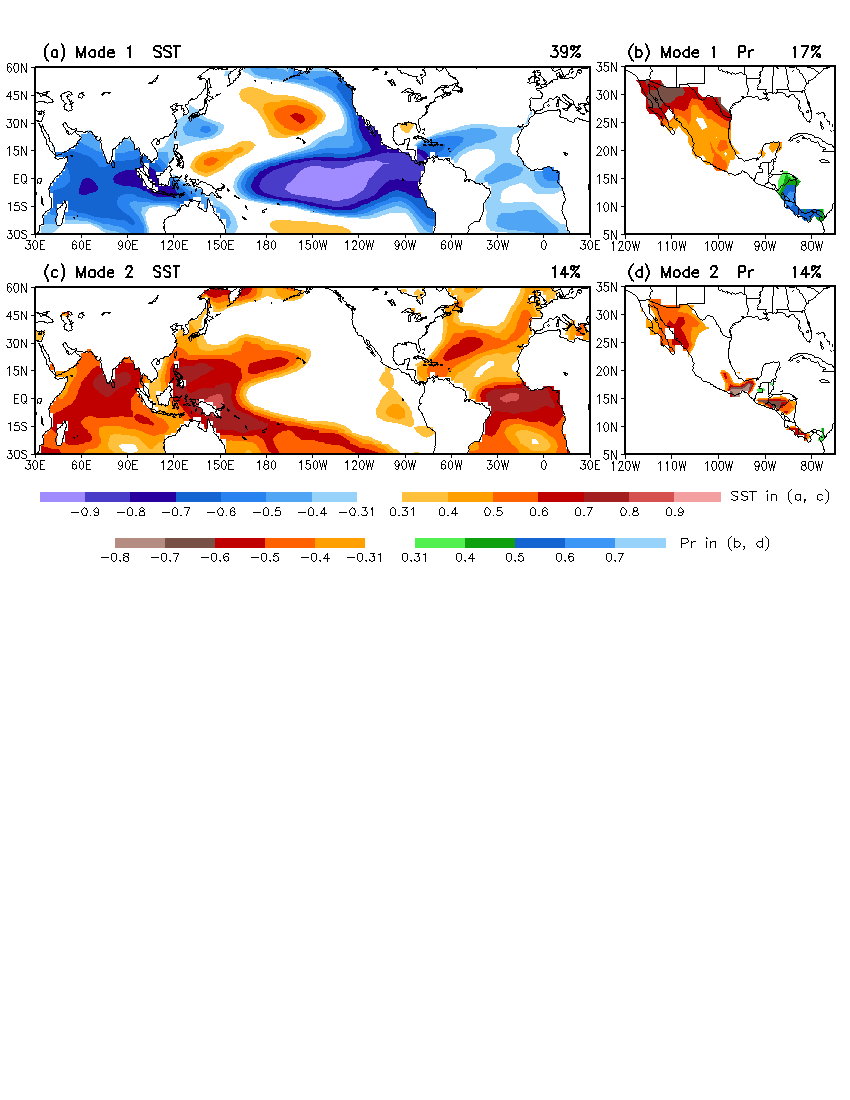 /cpc/home/hwang/2015_Mexico/2016_OBS_svds4e_svd_Fig2_rev.gsFig2.gif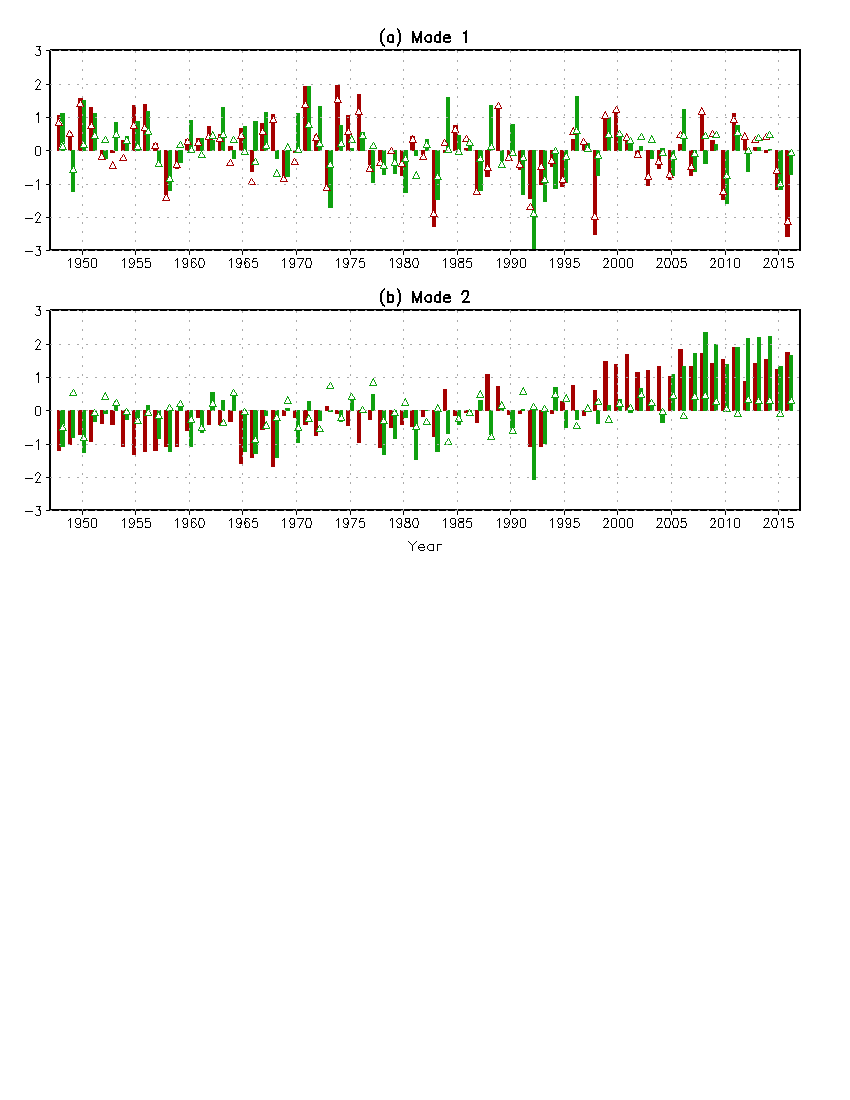 /cpc/home/hwang/2015_Mexico/2016_OBS_svds4g_svd-time_Fig3-nino34.gsFig3.gif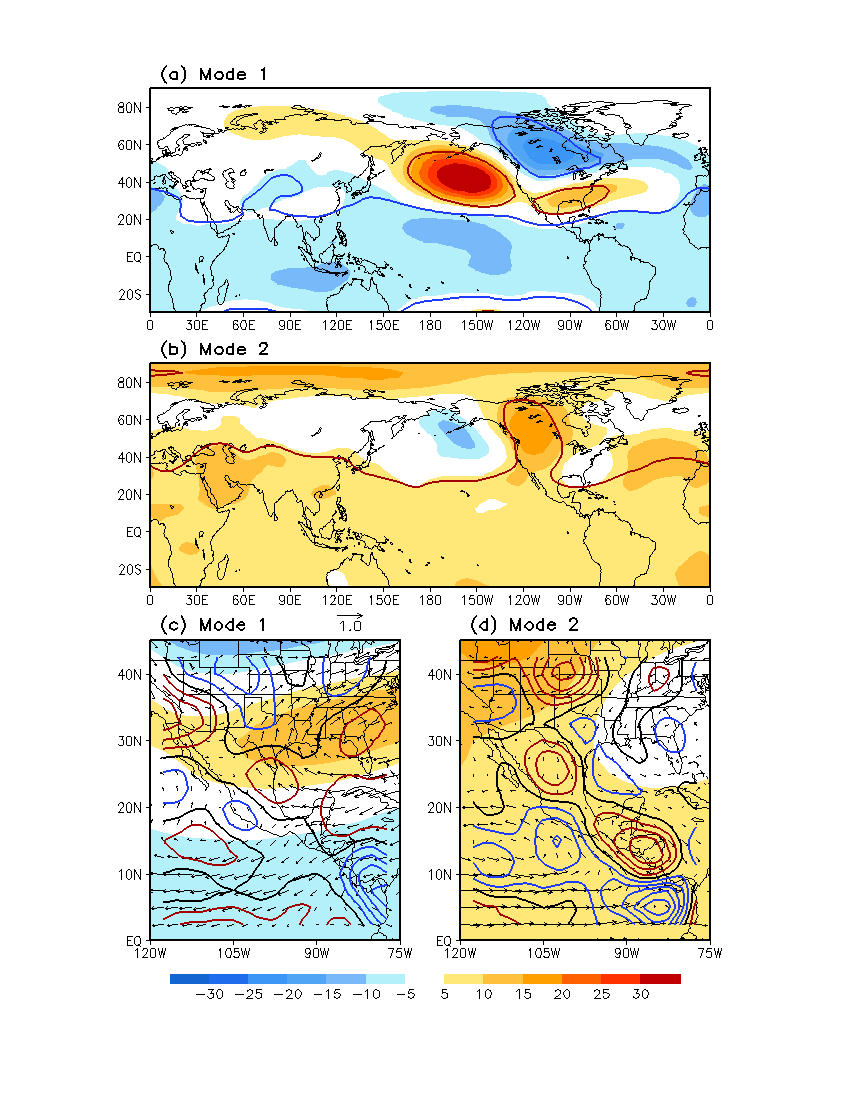 /cpc/home/hwang/2015_Mexico/OBS_R1Fig4.R1.gsFig4.gif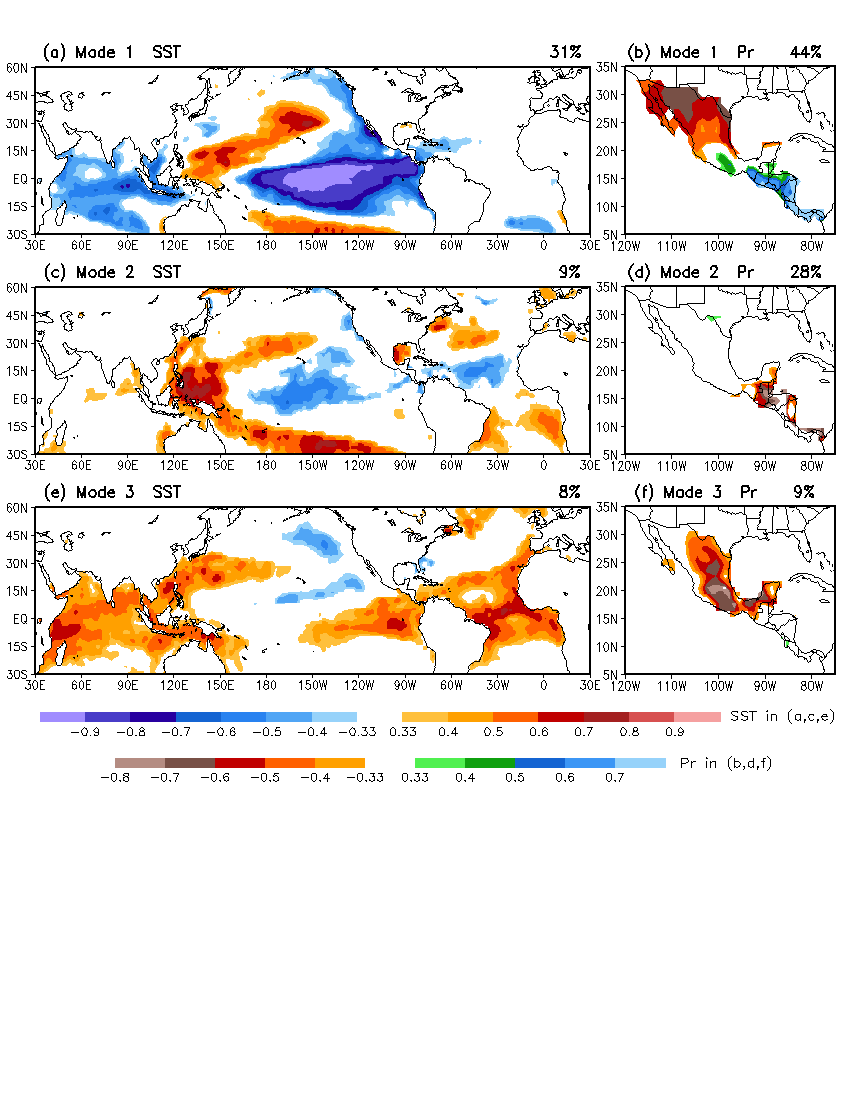 WCOSS/sss/cpc/shared/Hui.Wang/2016_CAM_AMIP/Fig_svd.3.gsFig5.gifData also scp to work1/cpc/home/hwang/2015_Mexico/2016_CAM_AMIP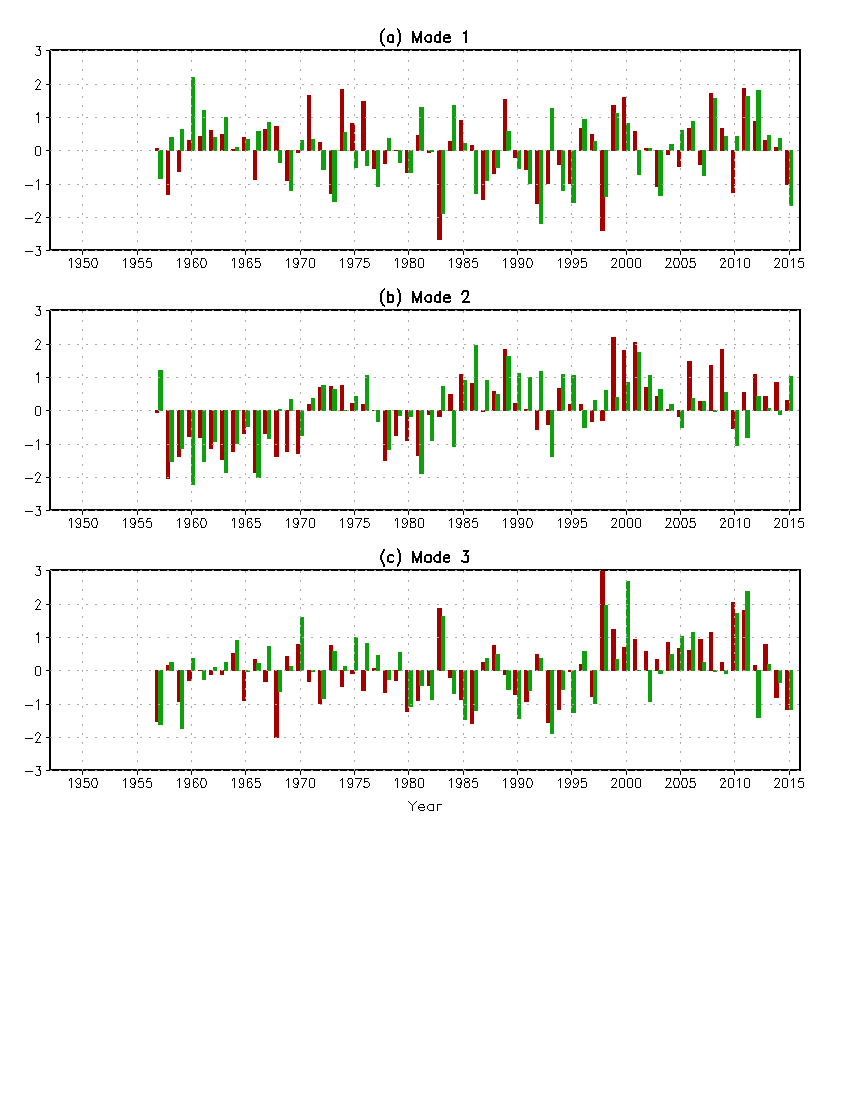 WCOSS/sss/cpc/shared/Hui.Wang/2016_CAM_AMIP/Fig_svd_time.3.gsFig6.gifData also scp to work1/cpc/home/hwang/2015_Mexico/2016_CAM_AMIP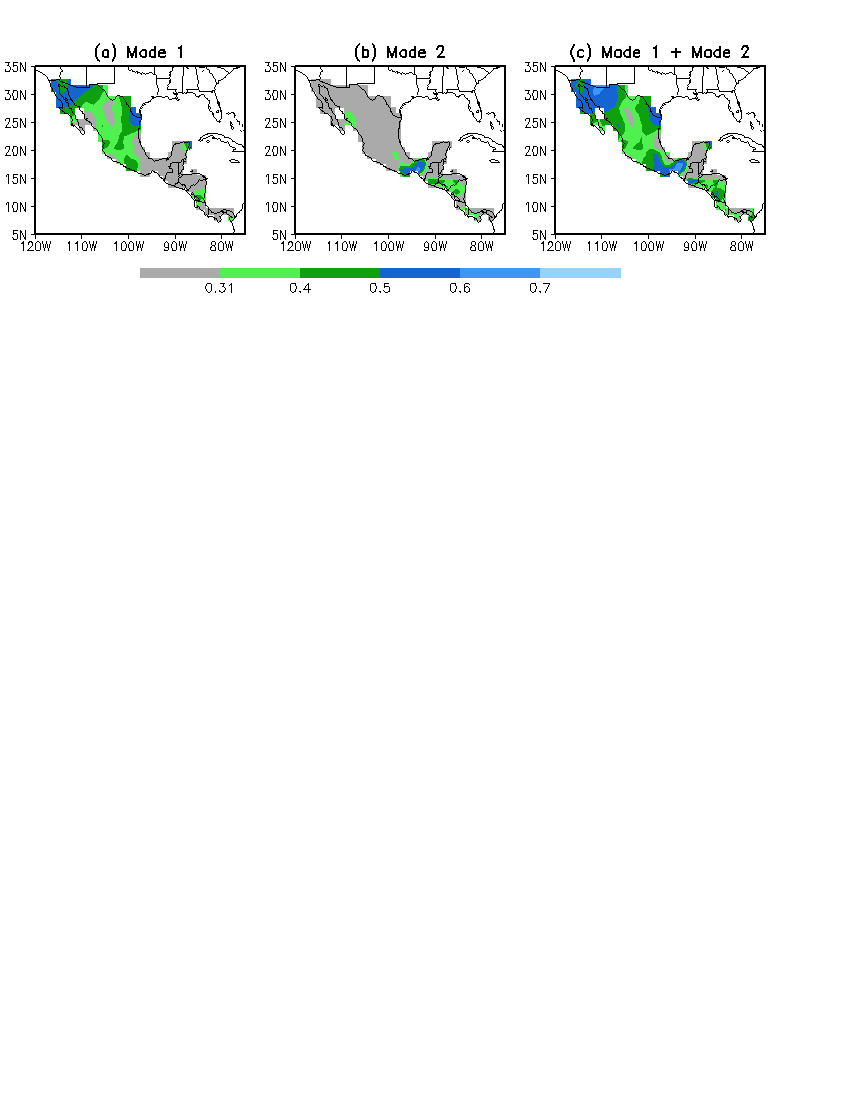 /cpc/home/hwang/2015_Mexico/OBS_R1Fig7.gsFig7.eps